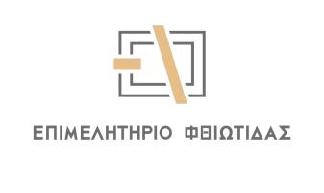 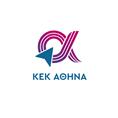 Το Εκπαιδευτικό Κέντρο» «Κ.Ε.Κ. ΑΘΗΝΑ» σε συνεργασία με το Επιμελητήριο Φθιώτιδας διοργανώνει σεμινάριο με τίτλο: Εκπαίδευση Εκπαιδευτών Ενηλίκων το οποίο εμπίπτει στο Φ.Ε.Κ. 83/Α’/11-5-2016 και δίνει τη δυνατότητα στους συμμετέχοντες να υποβάλλουν Αίτηση Πιστοποίησης Εκπαιδευτικής Επάρκειας στον Εθνικό Οργανισμό Πιστοποίησης Προσόντων και Επαγγελματικού Προσανατολισμού ΕΟΠΠΕΠ.Το πρόγραμμα διαρθρώνεται με βάση την εξεταστική διαδικασία πιστοποίησης του Ε.Ο.Π.Π.Ε.Π. και παρέχει στους συμμετέχοντες:Δυνατότητα πραγματοποίησης τεστ προσομοίωσης των εξετάσεων βασιζόμενα στην Τράπεζα Θεμάτων του Ε.Ο.Π.Π.Ε.Π.Χτίσιμο, παρουσίαση και αξιολόγηση της μικροδιδασκαλίας από έμπειρους στο χώρο αξιολογητέςΕγγραφή σε μητρώο εκπαιδευτών (ΦΕΚ 2844/2012 και Ν. 3486/2016) που γίνεται αποδεκτό από τον ΕΟΠΠΕΠΕπιστημονική Ομάδα ΣεμιναρίουΕπιστημονικά Υπεύθυνος: Βαϊος Αγγελακόπουλος, Πιστοποιημένος στο Μητρώο Αξιολογητών Εκπαιδευτών Ενηλίκων και στο Μητρώο Εκπαίδευσης Εκπαιδευτών Ενηλίκων, Μεταπτυχιακό τίτλο στην Εκπαίδευση Εκπαιδευτών.Εισηγητές προγράμματος:Δρ. Γρατσάνη Σταματία, Μεταπτυχιακό τίτλο στην Οργανωσιακή Ψυχολογία και στην Κοινωνική Ψυχιατρική – Παιδοψυχιατρική,Ψυχολόγος, Πιστοποιημένη στο Μητρώο Αξιολογητών Εκπαιδευτών Ενηλίκων και στο Μητρώο Εκπαίδευσης Εκπαιδευτών ΕνηλίκωνΒαϊος Αγγελακόπουλος, Πιστοποιημένος στο Μητρώο Αξιολογητών Εκπαιδευτών Ενηλίκων και στο Μητρώο Εκπαίδευσης Εκπαιδευτών Ενηλίκων, Μεταπτυχιακό τίτλο στην Εκπαίδευση Εκπαιδευτών.Σελίδα 1 από 4Που απευθύνεταιΣε όσους ενδιαφέρονται να πιστοποιηθούν ως εκπαιδευτές ενηλίκων. Οι συμμετέχοντες θα εκπαιδευτούν, ώστε να βελτιώσουν τις επιδόσεις τους στις εξετάσεις που διοργανώνει ο ΕΟΠΠΕΠ για την πιστοποίηση εκπαιδευτικής επάρκειας των Εκπαιδευτών Ενηλίκων της Μη Τυπικής Εκπαίδευσης.Σε όσους θέλουν να αποκτήσουν επιπλέον μοριοδότηση για την ένταξη τους στο εκπαιδευτικό δυναμικό φορέων μετα-δευτεροβάθμιας εκπαίδευσης και εκπαίδευσης ενηλίκων (π.χ. ΙΕΚ, ΣΔΕ, ΚΔΒΜ)Σε όσους ενδιαφέρονται να αναβαθμίσουν τις ικανότητες διδασκαλίας τους και να τις εμπλουτίσουν με σύγχρονες τεχνικές και μεθόδους εκπαίδευσης ενηλίκωνΕνότητες Σεμιναρίου(με βάση το επαγγελματικό περίγραμμα: «Εκπαιδευτής ενηλίκων του ΕΟΠΠΕΠ»)Αλληλογνωριμία, Παρουσίαση στόχων προγράμματος, Διαμόρφωση εκπαιδευτικού συμβολαίουΘεωρίες μάθησης ενηλίκων, Χαρακτηριστικά ενηλίκων εκπαιδευόμενων, Προϋποθέσεις αποτελεσματικής μάθησης, Αρχές μάθησης ενηλίκων, Ρόλος εκπαιδευτήΜεθοδολογία εναρκτήριας συνάντησης, Διαμόρφωση εκπαιδευτικού χώρου. Αποτελεσματική χρήση εποπτικών μέσων διδασκαλίαςΔυναμική της εκπαιδευόμενης ομάδας (διαμόρφωση συνεργατικού μαθησιακού κλίματος, ρόλοι στην ομάδα, επικοινωνία στην ομάδα)Ευάλωτες Κοινωνικά ΟμάδεςΜεθοδολογία σχεδιασμού διδακτικής ενότηταςΑξιολόγηση διδακτικού έργου (Μοντέλα, τύποι, τεχνικές)Εργαστήριο Σχεδιασμού εικοσάλεπτης μικροδιδασκαλίας από όλους τους εκπαιδευόμενουςΠρακτική άσκηση στις σύγχρονες μεθόδους και τεχνικές διδασκαλίας ενηλίκων, (Χιονοστιβάδα, εργασία σε ομάδες, παιγνίδι ρόλων, μελέτη περίπτωσης, εμπλουτισμένη εισήγηση, καταιγισμός ιδεών, κ.α.)Παρουσίαση εικοσάλεπτων μικροδιδασκαλιών από όλους τους εκπαιδευόμενους με σχολιασμό, βελτίωση υποψηφίων και υποστήριξηΣελίδα 2 από 4Εξετάσεις Πιστοποίησης & Λεπτομέρειες Σεμιναρίου100 Διδακτικές Ώρες88 ώρες ασύγχρονης τηλεκατάρτισης μέσω ηλεκτρονικής πλατφόρμας βασισμένης εξ ολοκλήρου στην τράπεζα θεμάτων του ΕΟΠΠΕΠ, με ευρηματικές ασκήσεις, πρωτότυπα μαθησιακά παιγνίδια και ερωτήσεις πολλαπλών απαντήσεων.12 ώρες Σύγχρονης τηλεκατάρτισης μέσω ηλεκτρονικής πλατφόρμας 12 ώρες δια ζώσης κατάρτισηΚόστος: 200 € ανά συμμετοχήΏρες διεξαγωγής σεμιναρίων «Σύγχρονη Τηλεκατάρτιση»: Σάββατο: 10.00 - 14.00Διαδικασία υποβολής αίτησης συμμετοχής στη διαδικασία ΠιστοποίησηςΕκπαιδευτικής ΕπάρκειαςΕφόσον οι συμμετέχοντες ολοκληρώσουν με επιτυχία το ανωτέρω σεμινάριο και είναι ενταγμένοι στο Μητρώο Εκπαιδευτών του Επιμελητηρίου ή διαφορετικά σε Προσωρινό Μητρώο Εκπαιδευτών Ενηλίκων ΕΟΠΠΕΠ, Λ.Α.Ε.Κ., ΕΚΔΔΑ ή άλλο, έχουν τη δυνατότητα να υποβάλουν αίτηση πιστοποίησης στον ΕΟΠΠΕΠ ώστε να συμμετάσχουν στην εξεταστική διαδικασία.Τα απαραίτητα βήματα είναι τα εξής:Υποβολή ηλεκτρονικής αίτησης πιστοποίησης μέσα από την ιστοσελίδα του Ε.Ο.Π.Π.Ε.Π. (για την ηλεκτρονική αίτηση πιέστε εδώ).Εκτύπωση και υπογραφή της Ηλεκτρονικής αίτησηςΚατάθεση του προβλεπόμενου χρηματικού ποσού στην Εθνική Τράπεζα της Ελλάδος, όπως προσδιορίζεται στην ιστοσελίδα του Ε.Ο.Π.Π.Ε.Π. (για περισσότερες πληροφορίες πιέστε εδώ).Αποστολή φακέλου με την υπογεγραμμένη ηλεκτρονική αίτηση και όλα τα προβλεπόμενα δικαιολογητικά και την Υπεύθυνη Δήλωση στη διεύθυνση του Ε.Ο.Π.Π.Ε.Π. (Εθνικής Αντιστάσεως 41, ΤΚ 14234 Νέα Ιωνία) με την ένδειξη: «Αίτηση για συμμετοχή στη διαδικασία πιστοποίησης εκπαιδευτικής επάρκειας εκπαιδευτών ενηλίκων της μη τυπικής εκπαίδευσης».Τα απαιτούμενα δικαιολογητικά μπορείτε να τα βρείτε εδώ. Η υπεύθυνη δήλωση βρίσκεται εδώ.Μετά την αποστολή της αίτησής σας, μπορείτε να ενημερώνεστε για την πορεία της και το αποτέλεσμα μέσω της ηλεκτρονικής πλατφόρμας http://trainers.eoppep.gr.Σελίδα 3 από 4Θεσμικό Πλαίσιο Σχετικά με τη Διαδικασία Πιστοποίησης ΕκπαιδευτικήςΕπάρκειας Ενηλίκωνδιαδικασία της πιστοποίησης εκπαιδευτικής επάρκειας ενηλίκων μη τυπικής εκπαίδευσης διενεργείται σύμφωνα με τα οριζόμενα στην υπ’ αρ. ΓΠ/20082/23.10.2012 Υπουργική Απόφαση «Σύστημα Πιστοποίησης Εκπαιδευτικής Επάρκειας Εκπαιδευτών Ενηλίκων της Μη Τυπικής Εκπαίδευσης» (Φ.Ε.Κ. 2844/Β’/2012), όπως ισχύει καθώς και την υπ’ αριθμ.Β/2387/17.01.2013 Απόφαση του .Σ. του Ε.Ο.Π.Π.Ε.Π. «Εξειδίκευση Μεθοδολογίας για την Πιστοποίηση της Εκπαιδευτικής Επάρκειας Εκπαιδευτών Ενηλίκων της Μη Τυπικής Εκπαίδευσης», όπως τροποποιήθηκε με την υπ’ αριθμ. ΔΠ/13515/24.05.2013 όμοια απόφαση και ισχύει όπως κυρώθηκαν με την παρ. 12 του άρθρου 47 του Ν. 4624/2014 (ΦΕΚ. 118 Α’/15-5-2014). Ακολούθως δε, σύμφωνα με το άρθρο 47 του Ν. 4386/2016 (Φ.Ε.Κ. 83/Α’/11-5-2016), οι διατάξεις του άρθρου 17 της ανωτέρω Υ.Α. τροποποιούνται. Ειδικότερα στο σημείο ββ) του ανωτέρω άρθρου ορίζεται ότι, εκτός άλλων, δικαιούχοι συμμετοχής σε εξετάσεις πιστοποίησης εκπαιδευτικής επάρκειας είναι: «ββ) οι εκπαιδευτές που είναι ενταγμένοι στο Εισαγωγικό Μητρώο Εκπαιδευτών Ενηλίκων, σύμφωνα με τα οριζόμενα στην υπ’ αριθμ. 113613/3.11.2006 κ.υ.α. (Β’ 1700) με θέμα: Τροποποίηση της αριθμ. 113172 (Β’1593) κοινής υπουργικής απόφασης των Υπουργών Οικονομίας και Οικονομικών και Απασχόλησης και Κοινωνικής Προστασίας περί Συστήματος Πιστοποίησης Εκπαιδευτών Ενηλίκων ή σε άλλα Μητρώα Εκπαιδευτών και έχουν παρακολουθήσει επιτυχώς το πρόγραμμα εκπαίδευσης εκπαιδευτών 300 ωρών του Υπουργεόυ Απασχόλησης και Κοινωνικής Προστασίας ή έχουν ολοκληρώσει επιτυχώς προγράμματα εκπαίδευσης εκπαιδευτών φορέων που ανήκουν στο δημόσιο και ευρύτερο δημόσιο τομέα, διάρκειας τουλάχιστον 100 ωρών.»Σελίδα 4 από 4